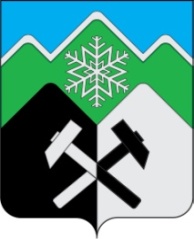 КЕМЕРОВСКАЯ ОБЛАСТЬ - КУЗБАССТАШТАГОЛЬСКИЙ МУНИЦИПАЛЬНЫЙ РАЙОНАДМИНИСТРАЦИЯ  ТАШТАГОЛЬСКОГО МУНИЦИПАЛЬНОГО РАЙОНАПРОЕКТПОСТАНОВЛЕНИЕот «    » мая   2022  №      -пО внесении изменений в постановление администрации Таштагольского муниципального района от «30» марта 2022 №  371 - пОб утверждении муниципальной программы «Дорожный комплекс «Таштагольского муниципального района» на 2022 - 2024 годы.В связи с перераспределением ассигнований на мероприятия Программы, в соответствии с Федеральным законом от 06.10.2003 № 131-ФЗ «Об общих принципах организации местного самоуправления в Российской Федерации», статьей 179 Бюджетного кодекса Российской Федерации, руководствуясь  Уставом Таштагольского муниципального района, постановляю:Внести в  постановление администрации Таштагольского муниципального района от 30.03.2022 № 371-п «Об утверждении муниципальной программы «Дорожный комплекс Таштагольского муниципального района» на 2022 - 2024 годы» (далее Программа) следующие изменения:1.1. Раздел 7.  «Программные мероприятия» изложить в следующей редакции:7. Программные мероприятия.            2. Пресс-секретарю Главы Таштагольского муниципального района (Кустовой М.Л.) разместить настоящее постановление на сайте администрации Таштагольского муниципального района в информационно - телекоммуникационной сети «Интернет».3. Контроль за выполнением постановления  возложить на заместителя Главы Таштагольского муниципального района А. А. Чекрыжова. 4. Настоящее постановление вступает в силу с момента подписания.    Глава Таштагольского     муниципального  района	                                                   	А.Г. Орлов№Наименование мероприятийОбъем финансирования,    тыс. руб.Объем финансирования,    тыс. руб.Объем финансирования,    тыс. руб.Объем финансирования,    тыс. руб.№Наименование мероприятийВсего2022202320241234561.Подпрограмма «Развитие улично-дорожной сети муниципального образования «Таштагольский муниципальный район»328375,466238686,46644832,044857,0Федеральный бюджет130350,0130350,000Областной бюджет124568,064568,030000,030000,0Местный бюджет73457,46643768,46614832,014857,01.1.Проектирование, строительство (реконструкция), капитальный ремонт и ремонт автомобильных дорог общего пользования муниципального значения, а также до сельских населенных пунктов, не имеющих круглогодичной связи с сетью автомобильных дорог общего пользования.97573,1133056,9932258,0632258,06Областной бюджет90743,030743,030000,030000,0Местный бюджет6830,112313,992258,062258,06в том  числе:1.1.1Капитальный ремонт автомобильной дороги от Геологическая до ул. Левитана до домов №26 и №28 в г. Таштаголе (участок 1) – 2022г. -  630м, 2023г. – 675м.62253,48629995,42632258,060Областной бюджет57895,74627895,74630000,00Местный бюджет4357,742099,682258,0601.1.2Капитальный ремонт автомобильной дороги от домов №26 и №28 ул. Левитана (200м автомобильной дороги и мостового сооружения ч/з р. Шалыменок)32258,060032258,06Областной бюджет30000,00030000,0Местный бюджет2258,06002258,061.1.3Капитальный ремонт автомобильной дороги  ул. Тургенева (316м)3061,5643061,56400Областной бюджет2847,2542847,25400Местный бюджет214,31214,31001.2.Мероприятия по строительству (реконструкции) объектов, обеспечивающей инфраструктуры в рамках реализации мероприятия «Комплексное развитие спортивно-туристического комплекса «Шерегеш»178167,7177592,7575,00Федеральный бюджет130350,0130350,000Областной бюджет33825,033825,000Местный бюджет13992,713417,7575,001.2.1Проектирование объекта, объездной дороги от примыкания к действующей дороге Чугунаш-Шерегеш до сектора «Е» (прохождение государственной экспертизы) – 1,7 км9664,09664,000Местный бюджет9664,09664,0001.2.2Строительство (реконструкция) объектов обеспечивающей инфраструктуры в рамках реализации мероприятия «Комплексное развитие спортивно-туристического комплекса «Шерегеш» (автодорога от примыкания к действующей дороге Чугунаш-Шерегеш до сектора «Е» СТК «Шерегеш")165000,0165000,000Федеральный бюджет130350,0130350,000Областной бюджет33825,033825,000Местный бюджет825,0825,0001.2.3Шерегешское городское поселение. Проезд от сектора «А» до сектора «Б» СТК «Шерегеш» 575,00575,00Местный бюджет575,00575,001.2.4Шерегешское городское поселение. Строительство автодороги в зону СТК «Шерегеш»1006,981006,9800Местный бюджет1006,981006,98001.2.5Шерегешское городское поселение. Объездная дорога пгт. Шерегеш – гора Мустаг, сектор «Б» СТК «Шерегеш» 1921,721921,7200Местный бюджет1921,721921,72001.3Реализация мероприятий по ремонту и содержанию дворовых территорий многоквартирных домов, проездов к дворовым территориям многоквартирных домов900300300300Местный бюджет900,0300,0300,0300,01.4.Мероприятия по капитальному и текущему ремонту, содержанию и обслуживанию улично-дорожной сети, в том числе 51734,65627736,77611698,9412298,94Местный бюджет51734,65627736,77611698,9412298,94В том числе:1.4.1Таштагольское городское поселение12300,012300,000Местный бюджет12300,012300,0001.4.2Казское городское поселение5500,05500,000Местный бюджет5500,05500,0001.4.3Шерегешское городское поселение (в т.ч. содержание дорог до парковки «Запад» -4500,0)5800,05800,000Местный бюджет5800,05800,0001.4.4Темиртауское городское поселение1300,01300,000Местный бюджет1300,01300,0001.4.5Администрация Таштагольского района26834,6562836,77611698,9412298,94Местный бюджет26834,6562836,77611698,9412298,942.Подпрограмма«Безопасность дорожного движения»6249,2346049,234100100Областной бюджет5000,05000,000Местный бюджет: 1249,2341049,234100,0100,02.1Реализация мероприятий по безопасности дорожного движения в сфере образования300100100100Местный бюджет3001001001002.1.1Поддержка и развитие деятельности автогородка (МОУ ДОЦ «Созвездие»)150,050,050,050,0Местный бюджет150,050,050,050,02.1.2Участие активистов отрядов юных инспекторов движения Таштагольского района во Всекузбасском конкурсе-фестивале «Безопасное колесо». Подготовка команд, оплата проезда, питания, проживания участников, сопровождающих лиц и и т.д.150,050,050,050,0Местный бюджет150,050,050,050,02.2Финансовое обеспечение дорожной деятельности в отношении дорог общего пользования местного значения5376,3455376,34500Областной бюджет5000,05000,000Местный бюджет373,346373,346002.2.1Оборудование пешеходного перехода, находящегося вблизи образовательного учреждения, в соответствии с требованиями безопасности – г.   Таштагол, ул. Суворова, 19  (светофор Т7, искусственная неровность, дорожные знаки, таблички и разметка)442,131442,13100Областной бюджет411,182411,18200Местный бюджет30,94930,949002.2.2Оборудование пешеходного перехода, находящегося вблизи образовательного учреждения, в соответствии с требованиями безопасности – г. Таштагол, ул. Калинина, 14 (искусственная неровность, дорожные знаки, таблички и разметка, пешеходное ограждение)686,731686,73100Областной бюджет638,660638,66000Местный бюджет48,07148,071002.2.3Оборудование пешеходного перехода, находящегося вблизи образовательного учреждения, в соответствии с требованиями безопасности – г. Таштагол, ул. Ноградская, 4  (светофор Т7, искусственная неровность, дорожные знаки, таблички и разметка)442,131442,13100Областной бюджет411,182411,18200Местный бюджет30,94930,949002.2.4Оборудование пешеходного перехода, находящегося вблизи образовательного учреждения, в соответствии с требованиями безопасности - г. Таштагол, ул. 8 Марта, 2 (светофор Т7, искусственная неровность, дорожные знаки, таблички и разметка, пешеходное ограждение)996,131996,13100Областной бюджет926,402926,40200Местный бюджет69,72969,729002.2.5Оборудование пешеходного перехода, находящегося вблизи образовательного учреждения, в соответствии с требованиями безопасности - г. Таштагол, ул. Ноградская, 8 (светофор Т7, искусственная неровность, дорожные знаки, таблички и разметка, пешеходное ограждение)996,131996,13100Областной бюджет926,402926,40200Местный бюджет69,72969,729002.2.6Оборудование пешеходных переходов, находящихся вблизи мест концентрации ДТП, в соответствии с требованиями безопасности – Кемеровская область – Кузбасс, г. Зеленая км 2+490, км 2+649 ( 2 светофора Т7, пешеходное перильное ограждение)1075,2651075,26500Областной бюджет1000,01000,000Местный бюджет75,26575,265002.2.7Оборудование пешеходного перехода, находящегося вблизи образовательного учреждения, в соответствии с требованиями безопасности - г. Таштагол, ул. Клары Цеткин, 28  (светофор Т7, искусственная неровность, дорожные знаки, таблички и разметка)442,131442,13100Областной бюджет411,182411,18200Местный бюджет30,94930,949002.2.8Оборудование пешеходного перехода, находящегося вблизи образовательного учреждения, в соответствии с требованиями безопасности - пгт Мундыбаш, ул. Ленина, 4 (светофор Т7)295,694295,69400Областной бюджет274,990274,99000Местный бюджет20,70420,704002.3Реализация мероприятий по безопасности дорожного движения572,889572,88900Местный бюджет572,889572,88900ВСЕГО по программе:334624,7244735,744932,044957,0Федеральный бюджет:130350,0130350,000Областной бюджет:129568,069568,030000,030000,0Местный бюджет:74706,744817,714932,014957,0